附件一：报名回执表序号公司名称序号姓名职 务联系电话备  注1234567开票信息填写开票信息填写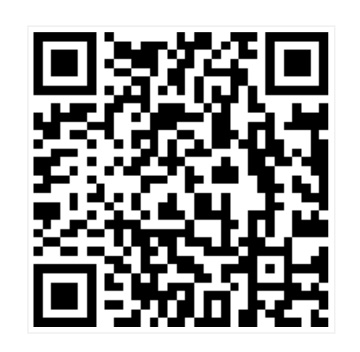 微信扫描或长按识别图中的二维码进行填写微信扫描或长按识别图中的二维码进行填写微信扫描或长按识别图中的二维码进行填写缴费方式银行转账开户行：中国工商银行股份有限公司北京世纪村支行户  名：信立信管理咨询(北京)有限公司账  号：0200 09590900 0007 486开户行：中国工商银行股份有限公司北京世纪村支行户  名：信立信管理咨询(北京)有限公司账  号：0200 09590900 0007 486开户行：中国工商银行股份有限公司北京世纪村支行户  名：信立信管理咨询(北京)有限公司账  号：0200 09590900 0007 486缴费方式微信、支付宝转账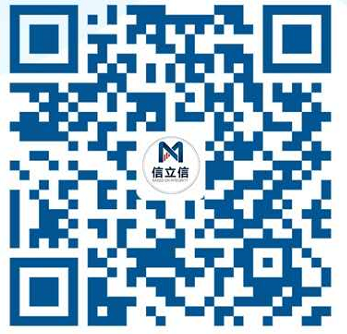 微信、支付宝转账                        微信、支付宝转账                        微信、支付宝转账                        